MOÇÃO Nº 155/2021Manifesta apelo à Secretaria de Estado da Saúde para ampliação da oferta de exames e os demais procedimentos para o município de Santa Bárbara d’Oeste. Senhor Presidente,Senhores Vereadores, CONSIDERANDO que houve um aumento significativo em nossa cidade de pacientes necessitando realizar exames e os demais procedimentos que são fornecidos pelo Estado, o qual os munícipes estão tendo que aguardar por muito tempo para serem realizados, sendo prejudicial a saúde pela demora da realização dos mesmos;CONSIDERANDO que muitos casos são marcados o retorno ao médico e sem ser feito os exames ou outros procedimentos, com isso tendo que desmarcar a consulta e remarcar, assim ficar na fila de espera para nova consulta;  CONSIDERANDO que a Secretaria de Estado da Saúde é quem regula e distribui as vagas para realização de exames e procedimentos junto aos municípios, assim, se faz necessário que o Governo Estadual aumente a oferta das vagas destes exames para nosso município, visando proporcionar o devido acesso do cidadão à saúde e posterior diagnóstico e tratamento;ANTE O EXPOSTO e nos termos do Capítulo IV do Título V do Regimento Interno desta Casa de Leis, a CÂMARA MUNICIPAL DE SANTA BÁRBARA D’OESTE, ESTADO DE SÃO PAULO, encaminha apelo à Secretaria de Estado da Saúde para ampliação da oferta de exames e outros procedimentos para o município de Santa Bárbara d’Oeste.Plenário “Dr. Tancredo Neves”, em 03 de março de 2021.JESUS                 Valdenor de Jesus G. Fonseca	   -Vereador-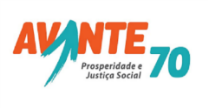 